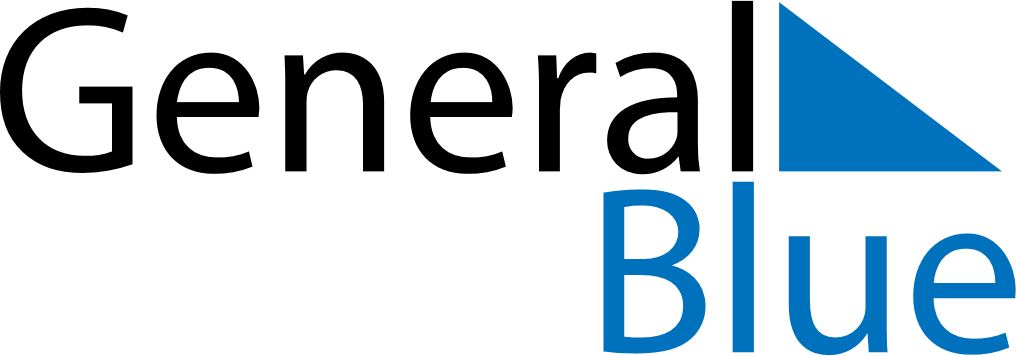 January 2024January 2024January 2024January 2024January 2024January 2024Williamnagar, Meghalaya, IndiaWilliamnagar, Meghalaya, IndiaWilliamnagar, Meghalaya, IndiaWilliamnagar, Meghalaya, IndiaWilliamnagar, Meghalaya, IndiaWilliamnagar, Meghalaya, IndiaSunday Monday Tuesday Wednesday Thursday Friday Saturday 1 2 3 4 5 6 Sunrise: 6:13 AM Sunset: 4:47 PM Daylight: 10 hours and 34 minutes. Sunrise: 6:13 AM Sunset: 4:48 PM Daylight: 10 hours and 34 minutes. Sunrise: 6:13 AM Sunset: 4:49 PM Daylight: 10 hours and 35 minutes. Sunrise: 6:14 AM Sunset: 4:49 PM Daylight: 10 hours and 35 minutes. Sunrise: 6:14 AM Sunset: 4:50 PM Daylight: 10 hours and 36 minutes. Sunrise: 6:14 AM Sunset: 4:51 PM Daylight: 10 hours and 36 minutes. 7 8 9 10 11 12 13 Sunrise: 6:14 AM Sunset: 4:51 PM Daylight: 10 hours and 37 minutes. Sunrise: 6:14 AM Sunset: 4:52 PM Daylight: 10 hours and 37 minutes. Sunrise: 6:15 AM Sunset: 4:53 PM Daylight: 10 hours and 38 minutes. Sunrise: 6:15 AM Sunset: 4:54 PM Daylight: 10 hours and 38 minutes. Sunrise: 6:15 AM Sunset: 4:54 PM Daylight: 10 hours and 39 minutes. Sunrise: 6:15 AM Sunset: 4:55 PM Daylight: 10 hours and 40 minutes. Sunrise: 6:15 AM Sunset: 4:56 PM Daylight: 10 hours and 41 minutes. 14 15 16 17 18 19 20 Sunrise: 6:15 AM Sunset: 4:57 PM Daylight: 10 hours and 41 minutes. Sunrise: 6:15 AM Sunset: 4:57 PM Daylight: 10 hours and 42 minutes. Sunrise: 6:15 AM Sunset: 4:58 PM Daylight: 10 hours and 43 minutes. Sunrise: 6:15 AM Sunset: 4:59 PM Daylight: 10 hours and 44 minutes. Sunrise: 6:15 AM Sunset: 5:00 PM Daylight: 10 hours and 45 minutes. Sunrise: 6:14 AM Sunset: 5:00 PM Daylight: 10 hours and 45 minutes. Sunrise: 6:14 AM Sunset: 5:01 PM Daylight: 10 hours and 46 minutes. 21 22 23 24 25 26 27 Sunrise: 6:14 AM Sunset: 5:02 PM Daylight: 10 hours and 47 minutes. Sunrise: 6:14 AM Sunset: 5:03 PM Daylight: 10 hours and 48 minutes. Sunrise: 6:14 AM Sunset: 5:03 PM Daylight: 10 hours and 49 minutes. Sunrise: 6:14 AM Sunset: 5:04 PM Daylight: 10 hours and 50 minutes. Sunrise: 6:13 AM Sunset: 5:05 PM Daylight: 10 hours and 51 minutes. Sunrise: 6:13 AM Sunset: 5:06 PM Daylight: 10 hours and 52 minutes. Sunrise: 6:13 AM Sunset: 5:06 PM Daylight: 10 hours and 53 minutes. 28 29 30 31 Sunrise: 6:12 AM Sunset: 5:07 PM Daylight: 10 hours and 54 minutes. Sunrise: 6:12 AM Sunset: 5:08 PM Daylight: 10 hours and 56 minutes. Sunrise: 6:12 AM Sunset: 5:09 PM Daylight: 10 hours and 57 minutes. Sunrise: 6:11 AM Sunset: 5:09 PM Daylight: 10 hours and 58 minutes. 